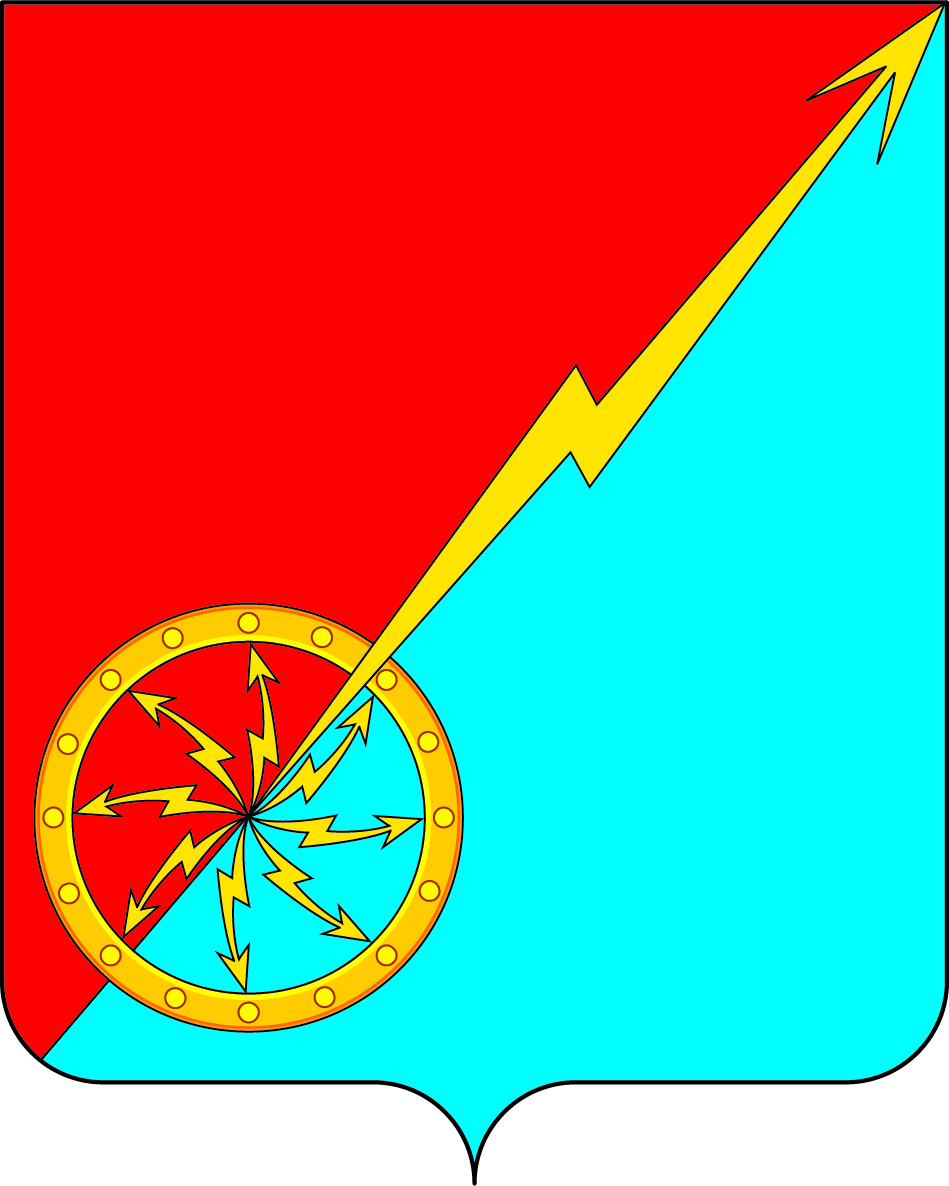  Российская ФедерацияЩекинский район Тульской областиАдминистрация муниципального образования город СоветскЩекинского районаПОСТАНОВЛЕНИЕ09 июля 2018 года                                                                 №7-138О порядке работы по приему и рассмотрению уведомлений о проведении публичных мероприятий на территории  муниципального образования город Советск Щекинского района В целях организации и проведения публичных мероприятий на территории муниципального образования город Советск  Щекинского района, в соответствии с требованиями Федерального закона от 19.06.2004 N 54-ФЗ "О собраниях, митингах, демонстрациях, шествиях и пикетированиях", статьи 19 Федерального закона от 06.10.2003 N 131-ФЗ "Об общих принципах организации местного самоуправления в Российской Федерации", Закона Тульской области от 13.07.2005 N 598-ЗТО "О порядке подачи уведомления о проведении публичных мероприятий в Тульской области" и на основании Устава муниципального образования город Советск  Щекинского района, администрация муниципального образования город Советск  Щекинского района ПОСТАНОВЛЯЕТ:1.  Инспектору отдела по административно-правовым вопросам и земельно-имущественным отношениям  администрации муниципального образования город Советск  Щекинского района осуществлять прием уведомлений о проведении публичных мероприятий на территории муниципального образования город Советск  Щекинского района от их организаторов в строгом соответствии с действующим законодательством в двух экземплярах. Один экземпляр уведомления с отметкой о дате, времени его получения и подписью инспектора отдела по административно-правовым вопросам и земельно-имущественным отношениям  администрации возвращает организатору публичного мероприятия не позднее рабочего дня, следующего за днем получения уведомления. Если срок подачи уведомления о проведении публичного мероприятия полностью совпадает с нерабочими праздничными днями, уведомление может быть подано в последний рабочий день, предшествующий нерабочим праздничным дням. Инспектор отдела по административно-правовым вопросам и земельно-имущественным отношениям  администрации муниципального образования город Советск  Щекинского района ведет прием уведомлений в рабочие дни с 9.00 до 15.00 час., с  перерывом на обед с 13.00ч. до 13.48ч.2 Инспектор отдела по административно-правовым вопросам и земельно-имущественным отношениям  администрации муниципального образования город Советск  Щекинского района получив уведомление о проведении публичных мероприятий на территории муниципального образования город Советск Щекинского района от их организаторов,  в оперативном порядке направлять его на рассмотрение Главе администрации муниципального образования город Советск  Щекинского района 3. Инспектору отдела по административно-правовым вопросам и земельно-имущественным отношениям  администрации муниципального образования город Советск Щекинского района доводить в письменной форме под роспись либо путем направления заказного письма с уведомлением о вручении до организатора публичного мероприятия в течение трех дней со дня получения уведомления о проведении публичного мероприятия (а при подаче уведомления о проведении пикетирования группой лиц менее чем за пять дней до дня его проведения - в день его получения) обоснованное предложение об изменении места и (или) времени проведения публичного мероприятия, а также предложения об устранении организатором публичного мероприятия несоответствия указанных в уведомлении целей, форм и иных условий проведения публичного мероприятия требованиям действующего законодательства.4. Инспектору отдела по административно-правовым вопросам и земельно-имущественным отношениям  администрации муниципального образования город Советск Щекинского района уведомлять ОМВД России по Тульской области в Щекинском районе о проведении публичных мероприятий на территории муниципального образования город Советск Щекинского района,  готовить распоряжение о назначении ответственных представителей от администрации муниципального образования город Советск  Щекинского района  для оказания содействия  организаторам публичных мероприятий и  обеспечение общественного порядка и безопасности граждан в пределах своей компетенции.5. Постановление  обнародовать путем размещения на официальном сайте  муниципального  образования  город  Советск Щекинского  района и на информационном стенде администрации муниципального образования город Советск Щекинского  района по адресу: г. Советск, ул. Пл. Советов, д.1, Щекинского района Тульской области.6. Контроль за исполнением настоящего постановления оставляю за собой.       7. Постановление вступает в силу со дня официального обнародования.Глава администрации муниципального образования город Советск Щекинского района                                            Н.В.Мясоедов 						        